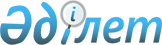 О внесении изменений в постановления Правительства Республики Казахстан от 9 октября 1998 года № 1024 и от 15 октября 1998 года № 1039Постановление Правительства Республики Казахстан от 24 февраля 1999 года № 169     Правительство Республики Казахстан постановляет:     Внести в некоторые решения Правительства Республики Казахстан следующиеизменения:     1. В постановление Правительства Республики Казахстан от 9 октября 1998 года № 1024  P981024_

   "О создании Правительственной целевой группы по оперативной организации и контролю за своевременностью выплат заработной платы работникам, содержащимся за счет средств государственного бюджета" (САПП Республики Казахстан, 1998 г., № 36, ст. 326):     1) ввести в состав Правительственной целевой группы:     Ертлесову Жаннат   - первого вице-Министра финансов      Джургалиевну         Республики Казахстан, председателем;     2) вывести из указанного состава Мынбаева Сауата Мухаметбаевича.      2. В постановление Правительства Республики Казахстан от 15 октября 1998 года № 1039  P981039_

   "Об образовании Правительственной целевой группы по реализации промышленной политики и государственной поддержки отечественных товаропроизводителей" (САПП Республики Казахстан, 1998 г., № 36, ст. 331):     1) ввести в состав Правительственной целевой группы:     Ертлесову Жаннат      - первого вице-Министра финансов       Джургалиевну            Республики Казахстан;     2) вывести из указанного состава Мынбаева Сауата Мухаметбаевича.     3. Настоящее постановление вступает в силу со дня подписания.  



 

         Премьер-Министр 

      Республики Казахстан 

 

(Корректор:  И.СкляроваСпециалист: Э.Жакупова)     
					© 2012. РГП на ПХВ «Институт законодательства и правовой информации Республики Казахстан» Министерства юстиции Республики Казахстан
				